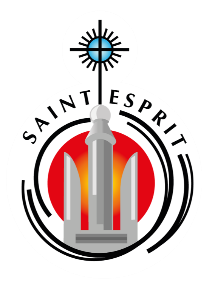 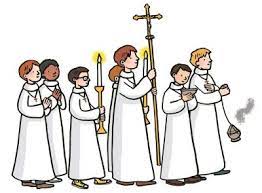 PREPARATIF DU PELERINAGE A LOURDES 2022Comme vous le savez peut-être, le groupe de servants de la paroisse a organisé une vente de gâteaux afin de financer un pèlerinage à Lourdes cet été. Après avoir eu la chance de visiter Nevers l’an dernier et Auxerre il y a deux ans, nous partons cet été sur les pas de Ste Bernadette et de la Vierge Marie. Nous tenions à remercier tous les paroissiens pour leur grande générosité. Nous avons pu récolter une très belle somme pour les préparatifs du pèlerinage. En union de prières,Lou et Dionisia, Responsables du groupe.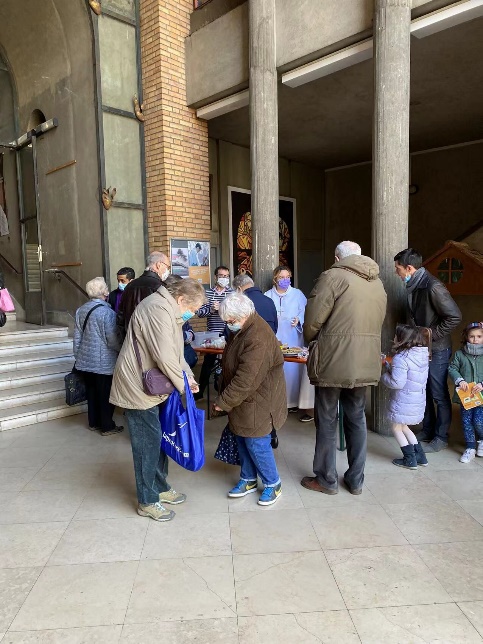 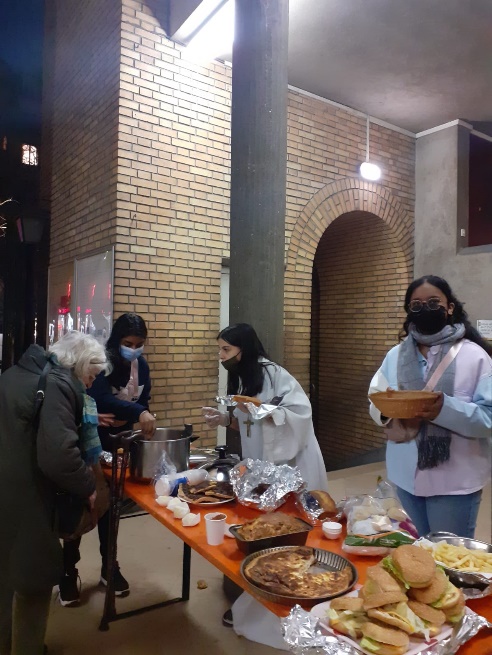 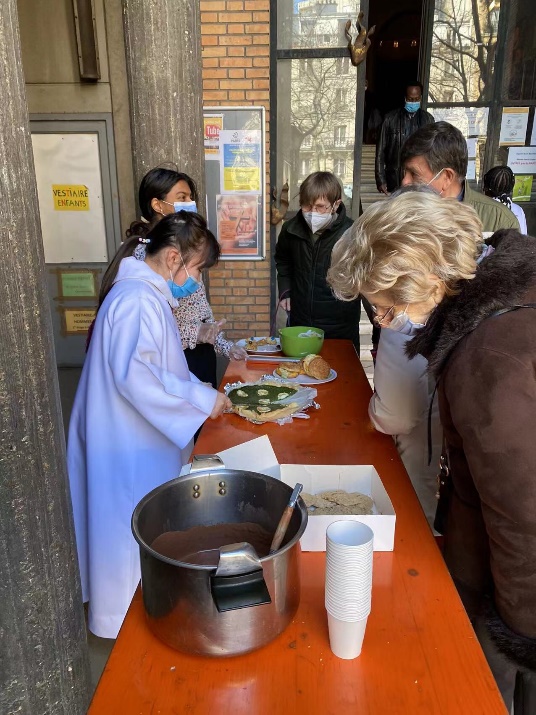 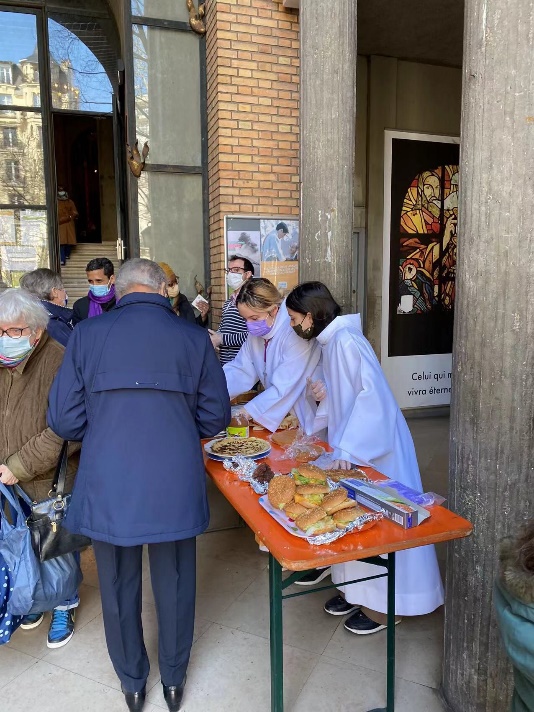 